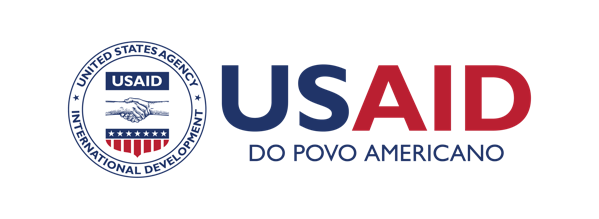 Interações cuidador-criança – 
República do QuirguistãoTranscrição do vídeo em portuguêsNarradorEste vídeo demonstra algumas interações de cuidados responsivos entre um cuidador e uma criança na República do Quirguistão. Não há narração – proporcionando aos telespectadores a oportunidade de observar mais atentamente as expressões faciais da criança, os gestos, sons e a resposta do cuidador. Sugerimos que pare no fim de cada cena e reflita sobre as interações entre cuidador-criança.